Islamitische eschatologieDe islam leert dat alle levende wezens op aarde op de dag van de wederopstanding door God geoordeeld zullen worden en wel op basis van hun daden. In tegenstelling tot het christendom leert de islam geen erfzonde, maar wel de neiging van ieder mens om van het goede pad af te dwalen. De islam kent vergelijkbaar met christenen wel een islamitische opvatting van de Heilige Geest, genaamd Roeh Al-Qoedoes, maar wijst de heilige drie-eenheid resoluut af.Adam wordt in de Koran net zo goed als Eva (die niet bij naam wordt genoemd) verantwoordelijk gesteld voor de zondeval. Hij had zijn partner immers moeten afhouden van het overtreden van Gods gebod. 'Zonde' is voor de moslim het begaan van fouten door slechte invloed van buitenaf of van de eigen ziel. Gedragsproblemen komen gedeeltelijk van binnenuit (nafs) en gedeeltelijk van buitenaf (invloed vriendenkring, mensen met een slechte invloed, beïnvloeding door de consumptiemaatschappij, invloed van Satan). Slechte daden kunnen gedeeltelijk worden gecompenseerd door het vervullen van Fard (religieuze plichten), onderwerping aan de wil van God en het doen van goede daden. Ieders goede en slechte daden zullen tegen elkaar afgewogen worden op de 'dag van de opstanding', ook wel 'het uur' of 'de dag van het oordeel' genoemd. Door de vergevingsgezindheid van God (Rahim) kunnen mensen de hemel bereiken. Soms voorafgegaan door een tijdelijke straf in de hel. Een positieve balans resulteert altijd in rechtstreekse toelating tot het paradijs. Eeuwige straf krijgen ook moslims die ridda hebben begaan, oftewel Gods bestaan hebben ontkend en daarmee getornd hebben aan de inhoud van de geloofsbelijdenis.Algemeen aanvaard is het geloof in de komst van een messiaanse figuur, al Mahdi ('de door God geleide'), die de wereld gerechtigheid zal brengen en terug zal voeren naar de ware islam. Maar omdat de Koran daarover zwijgt en sommige van Mohammeds uitspraken daarover, zoals opgetekend in de Hadith, onbetrouwbaar worden gevonden, blijft de identiteit van dit figuur onderwerp van discussie binnen de islam. Zo zou het kunnen gaan om de profeet Isa als messias, maar zou het ook kunnen gaan om de profeet Isa die de messias op deze Dag zal komen brengen. Op dit punt hebben de sjiieten en soennieten heel afwijkende opvattingen.Het paradijs (djenna) wordt in de Koran beschreven als een plaats waar geen moeite, verdriet of vermoeidheid is en waar de rechtvaardigen het aangezicht van de Godheid mogen zien. De paradijsbewoners mogen liggen op zijden rustbanken aan de oevers van stromende rivieren, terwijl zij genieten van hemelse spijzen en dranken, die hun door jongelingen worden aangereikt. Donkerogige maagden (hoerris) staan voortdurend tot hun beschikking. Veel gelovigen vatten deze beschrijving letterlijk op. Moslimgeleerden benadrukken daarnaast het allegorische karakter ervan. Zo zouden de bomen de goede daden symboliseren en de rivieren het geloof van de rechtvaardigen. Omdat de goede vrouwen van de rechtvaardigen ook in het paradijs komen moeten de hoerris, net als de spijzen en dranken, symbool staan voor geestelijke zegeningen. Overigens komt het begrip hoerris slechts tweemaal voor in verzen die in de vroegere periode (in Mekka) zijn geopenbaard. Veel vaker komt het neutrale zawjd voor, dat met partner vertaald kan worden. Vooral voor een feministische uitleg van de Koran is dit van belang. Ook met betrekking tot islam en homoseksualiteit lijken in deze ayaat mogelijkerwijs een aantal verwijzingen te staan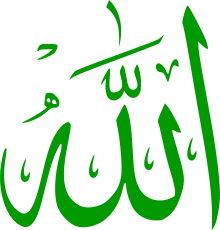 